                                   Låneavtal                                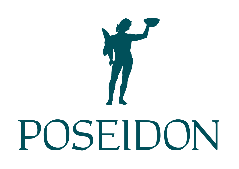                                     för lokalen på _____________________Lokalen utlånas mellan klockan 09.00 – 21.00. 
Sedan skall lokalen städas. OBS! Ingen får vistas i lokalen efter kl 22.00.Max ______ personer får vistas i lokalen. Den som lånar lokalen ska ha ett lägenhetsavtal i Poseidons fastigheter i _______________   
 och ha en giltig hemförsäkring. Låntagaren ska visa upp sitt lägenhetsavtal och försäkringsbrev 
 för Gårdsföreningen ____________________________, som har hand om utlåningen av lokalen.      Låntagaren ansvarar för lokalen och förbinder sig att:bara hålla stillsamma arrangemang, som inte stör övriga hyresgäster/grannar inte låna ut lokalen till någon annaninte röka eller ha med husdjur i lokalenendast använda batteridrivna ljus, inga levande ljus i lokalen, på grund av brandrisken städa lokalen ordentligt och ta med sopornafölja ordningsreglerna som finns på baksidan av detta avtalersätta eventuell skadegörelselämna tillbaka nycklarna till lokalen i tidbetala eventuell utryckning av Störningsjouren, i det fall att Störningsjouren har konstaterat att grannarna har blivit störda av arrangemanget i lokalen. Avgiften debiteras på nästkommande hyra.      Obs! Om ovanstående punkter inte följs, kommer låntagaren aldrig mer få låna lokalen.      Detta avtal gäller för lån av lokalen den ……/…… 20 ……     Jag har tagit del av ovanstående låneavtal och godkänt villkoren.      Göteborg den ……./……. 20 …….    Namnteckning:……………………………………….   Lägenhetsnummer:…………………………...    Namnförtydligande:………………………………….. Adress:………………………………………….    Telefon:………………………………………………..  Mejl:………………………………………….....    Gårdsföreningens kontaktperson:..…………………………………………………    Telefon:………………………………………………   Mejl:……………………………………………...                           OrdningsreglerMusiken, som du inte får spela så högt att du stör grannarna, skall stängas av klockan 21.00 och sedan är det dags att städa lokalen. Senast klockan 22.00 skall lokalen vara städad och klar. 		Tänk på att du ansvarar för att dina gäster inte stör grannarna, även om de står utanför lokalen.		Om du använder glas eller porslin, glöm inte att diska och ställa in i skåpen! 
Har du använt diskmaskinen, plockar du ur den rena disken och lämna luckan lite öppen.	Glöm inte att ta bort dina saker från kyl-och frysskåp.Torka rent bord, stolar och alla avställningsytor	Städa toaletten ordentligt och töm papperskorgen.	Golvet skall sopas eller dammsugas och våttorkas.Kontrollera att fönster är stängda och låsta.Glöm inte att med dig soporna, släcka ljuset och låsa dörren ordentligt!    Skulle någonting vara trasigt, meddelar du detta snarast till Gårdsföreningen.                                                          Ha en trevlig fest!							